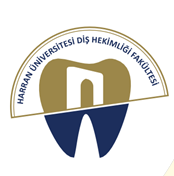 T.C.HARRAN ÜNİVERSİTESİDİŞ HEKİMLİĞİ FAKÜLTESİ DEKANLIĞINAFakültenizin ……………………………………… Bölümü ………………….no’lu….. sınıf öğrencisiyim. .../…/…. tarihinde yapılan …………………………………………………… dersinin vize/final/bütünleme sınavının sonucunda beklediğimin altında not  aldım. Sınav sonucunda maddi  hata olduğu kanısındayım.Sınav kağıdımın yeniden değerlendirilmesi hususunda gereğini bilgilerinize arz ederim.Tarih	: ……/……/……. Adı Soyadı	:İmza	:Tel :